Дым – опасный фактор пожара

Обычно в телевизионных средствах массовой информации пожар показывают в виде стены огня и языков пламени. Люди привыкли считать, что это и есть опасный пожар. Но в жизни оказывается, что пожар – это и тлеющие тряпки, и тихий ползучий дым в подъезде или квартире. На таких пожарах иной раз ничего и не сгорит, а люди гибнут.
Чтобы этого не случилось, надо помнить, что, в первую очередь, люди задыхаются от дыма. Вспомните, как у костра, если глотнуть дыма, можно закашляться и на глазах появляются слезы. И вот представьте себе, что лестничная площадка или коридор, комната в вашей квартире наполнены таким дымом. Достаточно несколько вдохов дыма подряд, и человек уже не может правильно действовать и даже думать – он отравлен ядом.
Если в квартире начался пожар, надо немедленно спасаться от дыма.
Что же можно предпринять в первую очередь для своего спасения?
Для этого, например, надо закрыть дверь той комнаты, где начался пожар. Огонь, запертый в комнате, может сам по себе потухнуть. Правда, только если и окна в комнате будут закрыты, потому что погаснуть он может лишь без притока свежего воздуха. Но даже если пламя не погаснет, закрытой дверью вы на время защитите от дыма остальные комнаты. А это значит – больше времени для спасения.
Если в квартире нет взрослых, а ребенок один, и почувствовал дым, то ему нужно немедленно из нее выбежать, закрыв за собой все двери. Если в квартире уже дымно, лучше пробираться к выходу на четвереньках: обычно внизу дыма меньше. Хорошо бы при этом дышать через тряпку (лучше мокрую).
Ни в коем случае нельзя прятаться. Пожарные говорят, что многие дети, испугавшись и растерявшись, пытаются именно укрыться.109 ПСЧ  обращает внимание на необходимость соблюдения мер пожарной безопасности в быту. Будьте бдительны!
При возникновении чрезвычайных ситуаций необходимо звонить
по единому телефону пожарных и спасателей «112»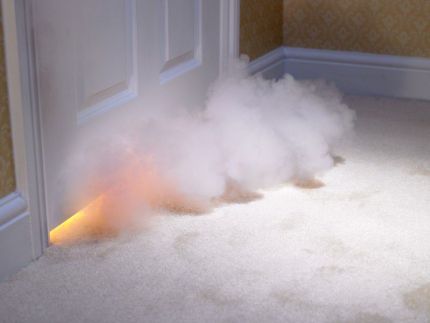 